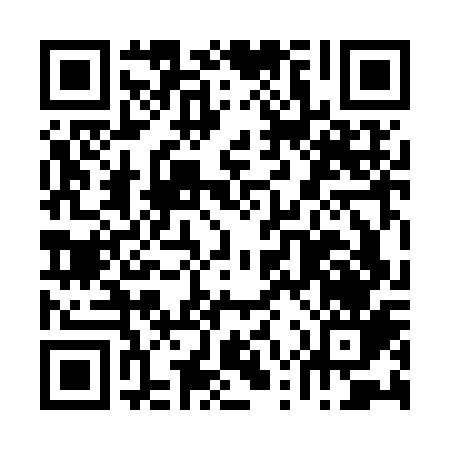 Ramadan times for Lognac, FranceMon 11 Mar 2024 - Wed 10 Apr 2024High Latitude Method: Angle Based RulePrayer Calculation Method: Islamic Organisations Union of FranceAsar Calculation Method: ShafiPrayer times provided by https://www.salahtimes.comDateDayFajrSuhurSunriseDhuhrAsrIftarMaghribIsha11Mon6:066:067:101:004:146:526:527:5612Tue6:046:047:081:004:156:536:537:5713Wed6:026:027:061:004:166:546:547:5814Thu6:016:017:041:004:166:566:568:0015Fri5:595:597:0312:594:176:576:578:0116Sat5:575:577:0112:594:186:586:588:0217Sun5:555:556:5912:594:197:007:008:0418Mon5:535:536:5712:594:207:017:018:0519Tue5:515:516:5512:584:207:027:028:0720Wed5:495:496:5312:584:217:047:048:0821Thu5:475:476:5112:584:227:057:058:0922Fri5:455:456:4912:574:237:067:068:1123Sat5:435:436:4712:574:237:087:088:1224Sun5:415:416:4512:574:247:097:098:1425Mon5:395:396:4412:564:257:107:108:1526Tue5:375:376:4212:564:257:117:118:1627Wed5:355:356:4012:564:267:137:138:1828Thu5:335:336:3812:564:277:147:148:1929Fri5:315:316:3612:554:277:157:158:2130Sat5:295:296:3412:554:287:177:178:2231Sun6:276:277:321:555:288:188:189:241Mon6:256:257:301:545:298:198:199:252Tue6:236:237:281:545:308:218:219:263Wed6:216:217:261:545:308:228:229:284Thu6:186:187:251:535:318:238:239:295Fri6:166:167:231:535:318:248:249:316Sat6:146:147:211:535:328:268:269:327Sun6:126:127:191:535:338:278:279:348Mon6:106:107:171:525:338:288:289:359Tue6:086:087:151:525:348:308:309:3710Wed6:066:067:141:525:348:318:319:38